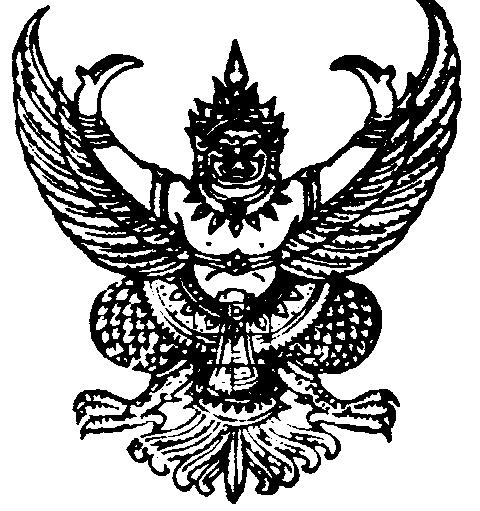 บันทึกข้อความส่วนราชการ  กองคลัง  องค์การบริหารส่วนตำบลหมากหญ้า  โทร. ๐๔๒-๒85๑๔6ที่   อด ๗๗๕๐2/145                                         วันที่  30  มกราคม  2567   เรื่อง   ขออนุมัติเข้าใช้งานระบบบูรณาการทะเบียนทรัพย์สิน  (LTAX ONLINE)---------------------------------------------------------------------------------------------------------------------------------------------------------------------------------------------------------------------------------------------------------------------เรียน   นายกองค์การบริหารส่วนตำบลหมากหญ้า เรื่องเดิมตามหนังสือกรมส่งเสริมการปกครองท้องถิ่น ที่ มท 0808.3/ว 5216  ลงวันที่ 15  ธันวาคม 2566  เรื่อง  การเข้าใช้งานในระบบบูรณาการทะเบียนทรัพย์สิน  (LTAX ONLINE)  กรมส่งเสริมการปกครองท้องถิ่นได้ดำเนินพัฒนาและปรับปรุงระบบยืนยันตัวตน  (SSO)  เสร็จเรียบร้อยแล้ว  โดยมีวัตถุประสงค์เพื่อให้สำนักงานส่งเสริมการปกครองท้องถิ่นจังหวัด/อำเภอทุกแห่ง  สามารถบริหารจัดการและแก้ไขปัญหาของผู้ใช้งาน  (USER)  ของระบบสารสนเทศต่างๆ  ได้อย่างรวดเร็ว  ถูกต้อง  และเพิ่มเติมวิธีการเข้าใช้งานผ่านแอปพลิเคชั่น  “ThaiD”  นั้นข้อเท็จจริง ทั้งนี้  ให้ผู้บริหารท้องถิ่นทำหนังสือมอบหมายพนักงานส่วนตำบลเป็นผู้รับมอบสิทธิ์การเข้าใช้งานระบบบูรณาการทะเบียนทรัพย์สิน  (LTAX ONLINE)  ซึ่ง  1  คนเลือกได้แค่  1  สิทธิ์การใช้งานเท่านั้น  เพื่อป้องกันการผิดผลาดตามมาภายหลัง  พร้อมทั้งจัดส่งสำเนาคำสั่งมอบหมายสิทธิ์ดังกล่าวในรูปแบบไฟล์นามสกุล .pdf  ให้สำนักบริหารการคลังท้องถิ่นทางไปรษณีย์อิเล็กทรอนิกส์  ltaxonline.dla@gmail.com    ข้อเสนอ/พิจารณา	เพื่อให้การปฏิบัติงานจัดเก็บรายได้  กองคลัง  เป็นไปด้วยความเรียบร้อย  ถูกต้องและ        มีประสิทธิภาพจึงขอแต่งตั้งผู้รับผิดชอบในการบริหารและใช้งานระบบบูรณาการทะเบียนทรัพย์สินยืนยันตัวตน  ตามรายชื่อและตำแหน่ง  ดังต่อไปนี้นายวินัย  สาวิสิทธิ์  	ตำแหน่ง  	ผู้อำนวยการกองคลัง		สิทธิ์การใช้งาน  ผู้ดูแลระบบหน่วยงานนางสาวจิตชญา  สุจันทา	ตำแหน่ง	นักวิชาการเงินและบัญชี ชำนาญการ		รักษาราชการแทน  เจ้าพนักงานจัดเก็บรายได้		สิทธิ์การใช้งาน  ผู้ดูแลระบบหน่วยงานนางสาวสุนันทิมา  ชาดวง	ตำแหน่ง	ผู้ช่วยนักวิชาการคลัง		สิทธิ์การใช้งาน  ผู้ดูแลระบบหน่วยงานนางสาววรพนิต  ไชยพิเดช	ตำแหน่ง	ผู้ช่วยเจ้าพนักงานจัดเก็บรายได้		สิทธิ์การใช้งาน  ผู้ดูแลระบบหน่วยงานนางสาวสุพรรณี  ประทุมลัย	ตำแหน่ง	คนงานทั่วไป			สิทธิ์การใช้งาน  ผู้ดูแลระบบหน่วยงาน2/จึงเรียนมา....- 2 –		จึงเรียนมาเพื่อโปรดพิจารณาอนุมัติ                        (นางสาวสุนันทิมา  ชาดวง)                            ผู้ช่วยนักวิชาการคลัง                        (นางสาวจิตชญา  สุจันทา)                   นักวิชาการเงินและบัญชี ชำนาญการ             รักษาราชการแทน เจ้าพนักงานจัดเก็บรายได้ความเห็นผู้อำนวยการกองคลัง...............................………………………………………………..………………….………………		         เห็นควรพิจารณาอนุมัติ                                         ไม่เห็นควรพิจารณาอนุมัติ  เนื่องจาก...........................................................................				                       		    (นายวินัย  สาวิสิทธิ์)						   		    ผู้อำนวยการกองคลัง ความเห็นปลัดองค์การบริหารส่วนตำบลหมากหญ้า………………………………………………..………………………………			เห็นควรพิจารณาอนุมัติ                                         ไม่เห็นควรพิจารณาอนุมัติ  เนื่องจาก...........................................................................		 			จ่าเอก                                                                              (ปรียาลักษณ์   เวชบรรพต)						     รองปลัดองค์การบริหารส่วนตำบล รักษาราชการแทน   ปลัดองค์การบริหารส่วนตำบลหมากหญ้า3/คำสั่ง....- 3 –คำสั่ง  นายกองค์การบริหารส่วนตำบลหมากหญ้า                              อนุมัติ                                         ไม่อนุมัติ  เนื่องจาก...........................................................................                                                                                (นายเชาวลิต  ฉัตรศรี)                                                                   นายกองค์การบริหารส่วนตำบลหมากหญ้า